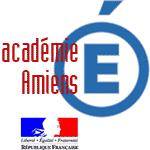 APPEL A PROJET PEDAGOGIQUEANNEE SCOLAIRE 2012 - 2013ATELIER ROLL POUR CAP OU 3DP6Contexte envisagé :Nombre total d’élèves scolarisés :Nombre d’élèves scolarisés en CAP :Nombre d’élèves scolarisés en 3DP6 :Nombre de jeunes identifiés comme mauvais lecteurs aux JAPD :Dans quel cadre cet atelier s’inscrit-il ? (renseigner les deux axes qui suivent)Axes du contrat d’objectifs :Axes du projet d’établissement :Eléments qualitatifs permettant de justifier cette expérimentation dans votre établissement (niveau, diagnostics, résultats aux examens, japd, absentéisme, décrochage, abandon de scolarité…) :Organisation pédagogique à envisager :Trouver deux heures hebdomadaires sur l’année pour mener cet atelier :Envisageable      Non envisageable    Heures en barrette le lundi et le vendredi de 11h à 12h pour les élèves et professeurs ROLLERSPossible      Impossible  10 élèves maximum par atelier.Possible      Impossible  Enseignants volontaires :Deux enseignants minimum : OUI     NON  Plus d’enseignants ROLLERS :  OUI     NON  Noms et disciplines des enseignants volontaires :Ces enseignants ont-ils bénéficié d’une formation spécifique ?OUI     NON  Quels sont les besoins en formation selon vous ?Divers :En fonction de vos prévisions, quels éléments vous paraissent nécessaires pour faire fonctionner un tel dispositif dans votre établissement ou pour commencer cette action pédagogique ?Documents à renseigner, si vous êtes intéressé(e),  et à retourner à :Monsieur Bruno GIRARD, IEN lettres-histoire-géographie« Lutte contre l’illettrisme en LP »Rectorat d’Amiens20 boulevard d’Alsace Lorraine80063 AMIENS CEDEXAvant le 30 juin 2012Contact : bruno.girard@ac-amiens.frPrénomsNomsDisciplines